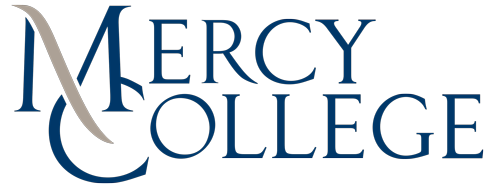 FERPA Consent to Release Student InformationTo: 												    (Name of College Official and Department that will be releasing the educational records)Please provide information from the educational records of 				   [Name of Student requesting the release of educational records] to:					 [Name(s) of person to whom the educational records will be released, and if appropriate the relationship to the student such as “parents” or “prospective employer” or “attorney”](Note: this Consent does not cover medical records held solely by the Student Health Office or the Student Counseling Center – contact those offices for consent forms.)The only type of information that is to be released under this consent is:	 Transcript	 Disciplinary Records	 Recommendations for employment or admission to other schools	 All records	 Other (specify) 																			The information is to be released for the following purpose:	 Family communications about college experience	 Employment	 Admission to an educational institution	 Other (specify) 																				I understand the information may be released orally or in the form of copies of written records, as preferred by the requester. I have a right to inspect any written records released pursuant to this Consent (except for parents’ financial records and certain letters of recommendation for which the student waived inspection rights). I understand I may revoke this Consent upon providing written notice to [Name of Person listed above as the College Official permitted to release the educational records]. I further understand that until this revocation is made, this consent shall remain in effect and my educational records will continue to be provided to [Name of Person listed above to whom the educational records will be released] for the specific purpose described above.Name (print) 						 CWID Number 				Signature 						 Date 						